บันทึกข้อความ       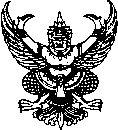 ส่วนราชการ                                                  โทร  ที่   	วันที่        เรื่อง     รายงานผลการตรวจสอบพัสดุประจำปีงบประมาณ พ.ศ. ......... ของ  ...(ชื่อหน่วยงาน).......
           (วัสดุคงเหลือ)                                                                                                                             เรียน	อธิการบดี  (ผ่าน..............) 		ตามคำสั่งมหาวิทยาลัยรามคำแหง ที่............../........ ลงวันที่..................... .....     ได้แต่งตั้งผู้รับผิดชอบในการตรวจสอบพัสดุประจำปีงบประมาณ พ.ศ. ......... ของ ...(ชื่อหน่วยงาน).......  โดยให้ผู้รับผิดชอบดำเนินการตรวจสอบพัสดุว่าการรับจ่ายถูกต้องหรือไม่ พัสดุคงเหลือมีตัวอยู่ตรงตามบัญชีหรือทะเบียนหรือไม่  มีพัสดุชำรุด เสื่อมคุณภาพ หรือสูญไปเพราะเหตุใด หรือพัสดุใดไม่จำเป็นต้องใช้ในหน่วยงานของรัฐต่อไป และรายงานผลการตรวจสอบดังกล่าวต่อมหาวิทยาลัยภายใน 30 วันทำการ นับแต่วันเริ่มดำเนินการตรวจสอบพัสดุ นั้น  
 		ในการนี้ ผู้รับผิดชอบในการตรวจสอบพัสดุฯ ได้ดำเนินการตรวจสอบพัสดุในงวด 1 ปีที่ผ่านมา และตรวจนับพัสดุประเภทคงเหลืออยู่เพียงวันสิ้นงวด เป็นที่เรียบร้อยแล้ว ปรากฏผลดังนี้  	1. การตรวจสอบรายการรับ-จ่ายวัสดุ (ตั้งแต่วันที่ 1 ตุลาคม 25... ถึงวันที่ 30 กันยายน25....)  ได้ตรวจสอบบัญชีวัสดุและตรวจสอบเอกสารการรับ-จ่ายแล้ว ปรากฏว่าการรับ-จ่าย วัสดุ มีความถูกต้อง   มียอดคงเหลือถูกต้องตรงตามบัญชี  โดยแยกตามประเภท ดังนี้
 		- งบประมาณรายจ่ายจากรายได้ ประจำปีงบประมาณ พ.ศ.2563  (ตามเอกสารหมายเลข 1)  มีวัสดุคงเหลือ ............... รายการ    เป็นจำนวนเงิน ......................... (...................................)     *******  (หรือหากการรับ-จ่าย ไม่ถูกให้เขียนดังนี้  	1. การตรวจสอบรายการรับ-จ่ายวัสดุ ได้ตรวจสอบบัญชีวัสดุและตรวจสอบเอกสารการรับ-จ่ายแล้ว ปรากฏว่าการรับ-จ่ายวัสดุ ไม่ถูกต้อง ตามเอกสารหมายเลข 2) ********	 	        จึงเรียนมาเพื่อโปรดทราบ  				   	(ลงชื่อ)............................................ประธานกรรมการ        					         (........................................)					(ลงชื่อ)............................................กรรมการ					         (.......................................)
 					ลงชื่อ)............................................กรรมการและเลขานุการ					         (.......................................)                                                                                      ฯลฯ